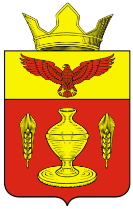 ВОЛГОГРАДСКАЯ ОБЛАСТЬПАЛЛАСОВСКИЙ МУНИЦИПАЛЬНЫЙ РАЙОНГОНЧАРОВСКИЙ СЕЛЬСКИЙ СОВЕТ                                                                  Р Е Ш Е Н И Еот  29 апреля  2019 г.                           п. Золотари                                            № 18/1О внесении изменений и дополнений в решение от 23.03.2016 №9/1 «Об утверждении Положения о порядке представления депутатами Гончаровского сельского Совета сведений о своих доходах, расходах, об имуществе и обязательствах имущественного характера, а также о доходах, расходах, об имуществе и обязательствах имущественного характера своих супруги (супруга) и несовершеннолетних детей и Положения о порядке размещения сведений о доходах, об имуществе и обязательствах имущественного характера, представляемых депутатами Гончаровского сельского Совета, на официальном сайте Администрации Гончаровского сельского поселения и предоставления этих сведений общероссийским средствам массовой информации для опубликования»     С целью приведения законодательства Гончаровского сельского поселения в соответствии с действующим законодательством Российской Федерации, руководствуясь статьей 7 Федерального закона от 06 октября 2003 года №131-ФЗ «Об общих принципах организации местного самоуправления в Российской Федерации», Гончаровский сельский СоветРЕШИЛ:1. Внести изменения и дополнения в решение Гончаровского сельского Совета № 9/1 от 23.03.2016 года «Об утверждении Положения о порядке представления депутатами Гончаровского сельского Совета сведений о своих доходах, расходах, об имуществе и обязательствах имущественного характера, а также о доходах, расходах, об имуществе и обязательствах имущественного характера своих супруги (супруга) и несовершеннолетних детей и Положения о порядке размещения сведений о доходах, об имуществе и обязательствах имущественного характера, представляемых депутатами Гончаровского сельского Совета, на официальном сайте Администрации Гончаровского сельского поселения и предоставления этих сведений общероссийским средствам массовой информации для опубликования» (далее - решение).1.1 Пункт 2 Положения о порядке размещения сведений о доходах, об имуществе и обязательствах имущественного характера, представляемых депутатами Гончаровского сельского Совета, на официальном сайте Администрации Гончаровского сельского поселения и предоставления этих сведений общероссийским средствам массовой информации для опубликования (приложение №2 к решению), дополнить подпунктом «г» следующего содержания:«г) сведения об источниках получения средств, за счет которых совершены сделки по приобретению земельного участка, иного объекта недвижимого имущества, транспортного средства, ценных бумаг, долей участия, паев в уставных (складочных) капиталах организаций, если общая сумма таких сделок превышает общий доход служащего (работника) и его супруги (супруга) за три последних года, предшествующих отчетному периоду.».       2. Контроль за исполнением настоящего решения, оставляю за собой.        3.Настоящее решение вступает в силу с момента официального опубликования (обнародования).Глава Гончаровскогосельского поселения                                                                                               К.У.НуркатовРег. № 18/2019г.